                  Braised Winter Greens with Sausage                        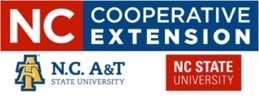                   Braised Winter Greens                                             